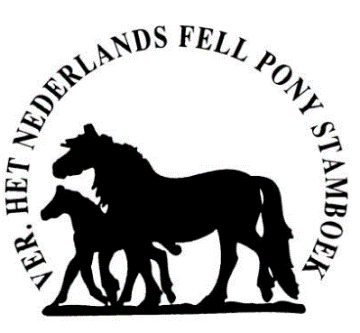 Zaterdag 6 november 2021
Locatie: manege ‘de Deltaruiters’ in IJsselmuiden

- Een dagdeel voor de ruiters en een dagdeel voor de menners
- Les van een professionele instructeur in een prachtige binnenbak
- Je wordt ingedeeld in kleine groepjes op basis van je niveau
- Er rijden uiteraard alleen maar Fell pony’s mee
- Deelname voor leden is gratis! Niet-leden betalen €10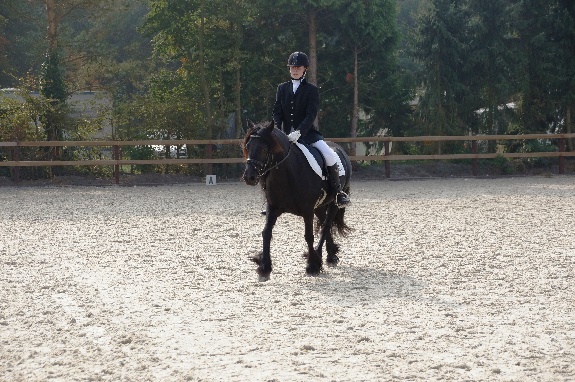 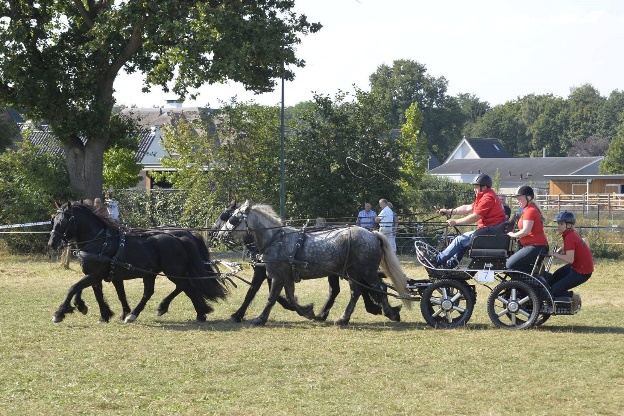 Interesse? 
Opgeven kan via info@nfps.nl t/m 24 oktober 2021.